Основной государственный экзамен, 2024 г. 	РУССКИЙ ЯЗЫК, 9 класс. 	Тренировочный вариант №2 от 11.09.2023 	1 / 9  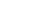 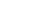 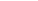 Основной государственный экзамен по РУССКОМУ ЯЗЫКУ  Инструкция по выполнению работы   Экзаменационная 	работа 	состоит 	из 	трёх 	частей, 	включающих  13 заданий.   На выполнение экзаменационной работы по русскому языку отводится  3 часа 55 минут (235 минут).  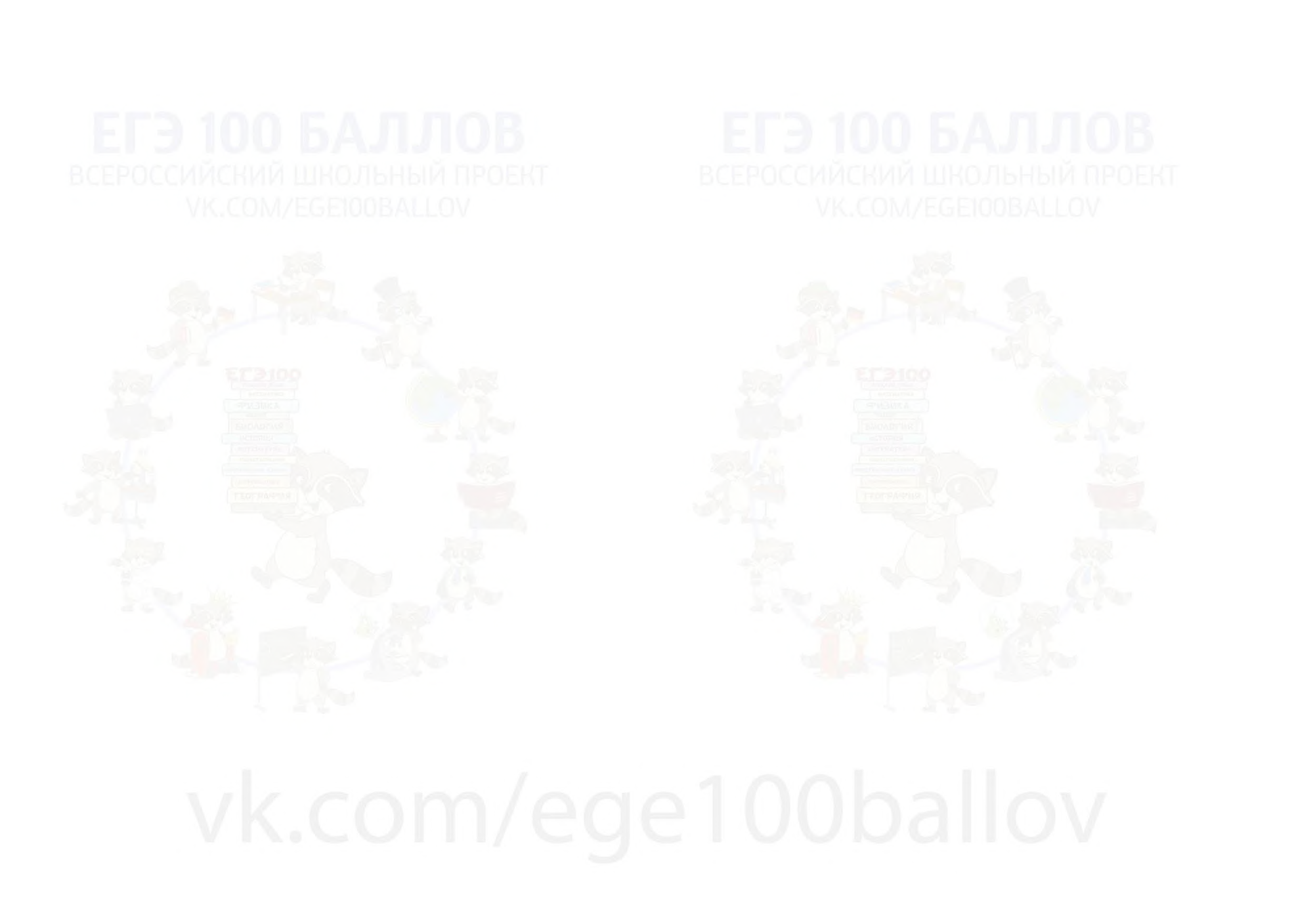 Часть 1 включает 1 задание и представляет собой письменную работу  по прослушанному тексту (сжатое изложение). Исходный текст для сжатого  изложения прослушивается 2 раза.  Это задание выполняется на бланке ответов № 2.  Часть  2  состоит  из  11  заданий  (2–12).  Задания  части  2  требуют  проведения различных видов анализа слова, словосочетания, предложения,  текста.  Ответами  к  заданиям  2–12  являются  слово  (несколько  слов)  или  последовательность цифр. Ответ запишите в поле ответа в тексте работы,  а затем перенесите в бланк ответов № 1.  Задание части 3 выполняется на основе того же текста, который Вы  читали, работая над заданиями части 2.  Приступая к части 3 работы, выберите одно из трёх предложенных  заданий 	(13.1, 	13.2 	или 	13.3) 	и 	дайте 	письменный 	развёрнутый  аргументированный ответ.  Это задание выполняется на бланке ответов № 2.  Все  бланки  заполняются  яркими  чёрными  чернилами.  Допускается  использование гелевой или капиллярной ручки.  На экзамене разрешено пользоваться орфографическим словарём.  При выполнении заданий можно пользоваться черновиком.  Записи  в черновике, а также в тексте контрольных измерительных материалов  не учитываются при оценивании работы.  Баллы,  полученные  Вами  за  выполненные  задания,  суммируются.  Постарайтесь выполнить как можно больше заданий и набрать наибольшее  количество баллов.  После завершения работы проверьте, что ответ к каждому заданию  в бланках ответов №1 и №2 был записан под правильным номером.  Желаем успеха!  © 2023 Всероссийский проект «ОГЭ 100БАЛЛОВ» vk.com/oge100ballov | t.me/egeoge100ballov   Составитель:   2  3  Часть 2  Ответами  к  заданиям  2–12  являются  слово  (несколько  слов)  или  последовательность цифр. Ответ запишите в поле ответа в тексте  работы, а затем перенесите в БЛАНК ОТВЕТОВ № 1 справа от  номера задания, начиная с первой клеточки, без пробелов, запятых и  других дополнительных символов. Каждую букву или цифру пишите  в  отдельной  клеточке  в  соответствии  с  приведёнными  в  бланке  образцами.  Укажите варианты ответов, в которых верно определена грамматическая  основа в одном из предложений или в одной из части сложного предложения  текста. Запишите номера ответов.  1)	жук-солдатик насекомое (предложение 1) 
2)	кафтаны напоминает (предложение 2) 
3)	можно увидеть (предложение 3) 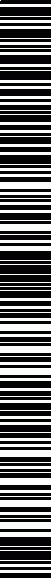 4)	эти насекомые выбирают (предложение 4) 
5)	оно расположено (предложение 5) Ответ: _________________________.  Укажите   варианты  ответов,  в   которых  даны  верные  характеристики  предложений текста. Запишите номера ответов.  1) Предложение 1 сложноподчинённое. 2)	Вторая  часть  предложения  2  –  односоставное  определённо-личное предложение.  3) Предложение 3 простое односоставное. Обсуждение заданий: https://vk.com/topic-88725006_49266018 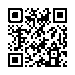 Разрешается свободное копирование в некоммерческих образовательных целях  Основной государственный экзамен, 2024 г. 	РУССКИЙ ЯЗЫК, 9 класс. 	Тренировочный вариант №2 от 11.09.2023 	2 / 9  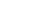 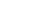 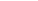 4  4)	Предложение  4  простое,  осложнено  обособленным  обстоятельством, выраженным деепричастным оборотом.  5) В предложении 5 содержится пять грамматических основ. Ответ: _________________________.  Установите 	соответствие 	между 	пунктуационными 	правилами 	и  предложениями,  которые  могут  служить  примерами  для  приведённых  пунктуационных  правил. К  каждой  позиции первого столбца  подберите  соответствующую позицию из второго столбца.  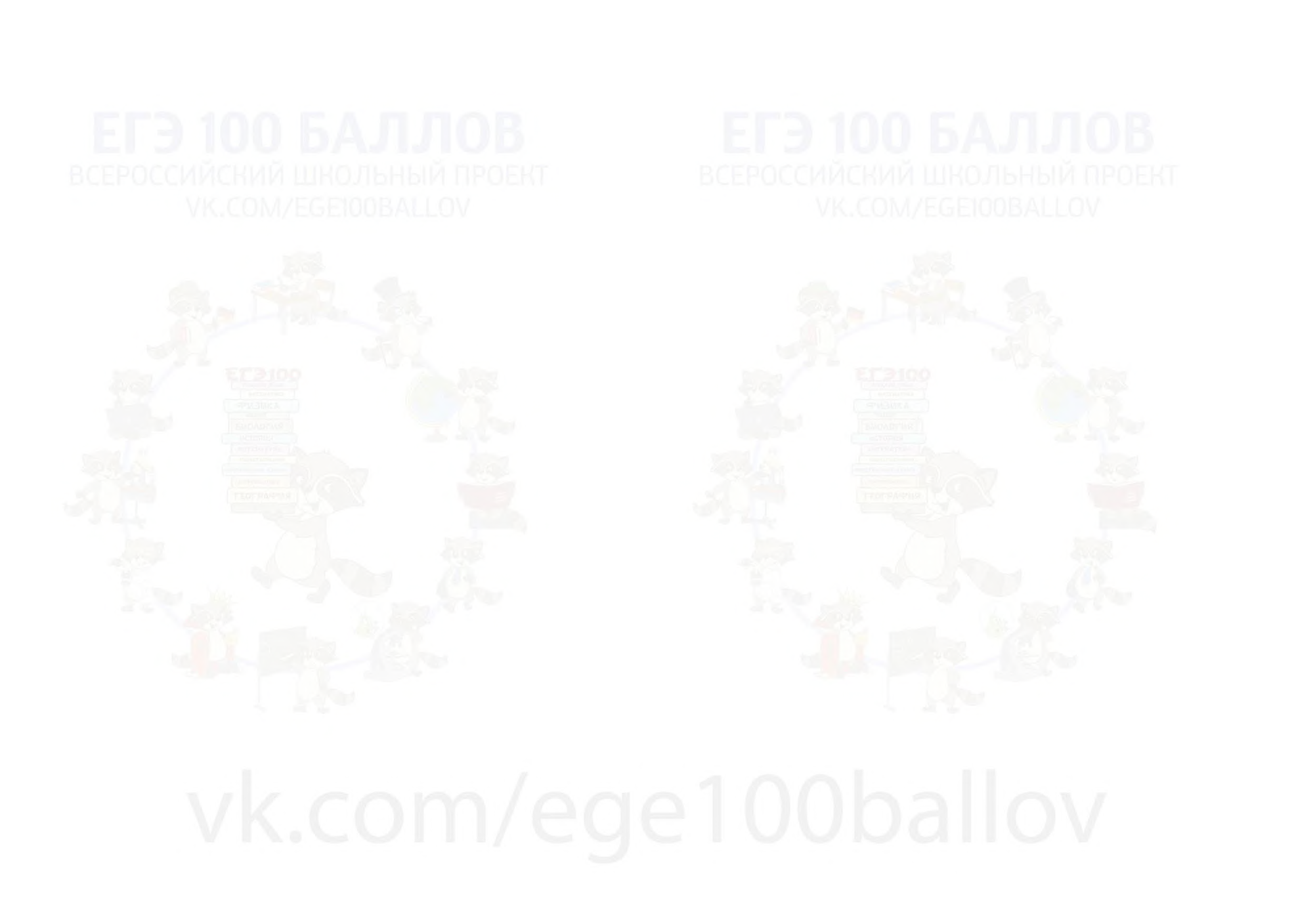 ПУНКТУАЦИОННЫЕ  ПРАВИЛА 	ПРЕДЛОЖЕНИЯ  А) Определение, выраженное  причастным оборотом,  
стоящим после определяемого  
слова, обособляется.  Б) Между подлежащим и  
сказуемым, выраженными  именами существительными в  
именительном падеже, при  
нулевой связке ставится тире.  В) Перед противительным  
союзом, стоящим между  однородными сказуемыми,  
ставится запятая.  Запишите в таблицу выбранные цифры под соответствующими буквами.  5  6  7  8  Расставьте знаки препинания. Укажите все цифры, на месте которых  должны стоять кавычки.   Известный учёный, архитектор и реставратор А.В. Ополовников в книге  (1) Русский 		Север. 	Памятники 	зодчества 	(2) 		писал: 	(3)  Замечательнейшие события нашей истории записаны не только на сухих  страницах 	летописей, 	они 	переданы 	памяти 	потомства 		в  произведениях  искусства, они рассеяны всюду (4). Слова исследователя  относятся и к (5) Карелии (6), которая по разнообразию ценнейших  памятников народного художественного творчества занимает одно из  ведущих мест на севере (7) России (8).  Ответ: _________________________.  Укажите варианты ответов, в которых дано верное объяснение написания  выделенного слова. Запишите номера ответов.  1)	БЛЕСТИТ – написание  безударной  чередующейся  гласной  в  корне зависит от последующих согласных.  2) В ТЕЧЕНИЕ (суток) – на конце производного предлога пишется буква Е. 3) (тема) УСВОЕНА – в 	суффиксе 	краткого 	страдательного 	причастия прошедшего времени пишется одна буква Н.  4) ПРИДУМАТЬ – написание 	приставки 	определяется 	её 	значением – 
– расположение вблизи. 5) СБЕРЕЧЬ – на   конце   глагола   в 	повелительном 	наклонении   после шипящих пишется буква Ь  Ответ: _________________________.  Прочитайте текст. Вставьте пропущенные буквы. Укажите все цифры, на  месте которых пишется буква Е.   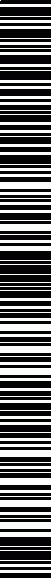 На восток(1) догора(2)т заря. В воздух(3) разл(4)ва(5)тся запах костра и  дикорастущ(6)й малины.   Ответ: ___________________________.  Раскройте скобки и запишите слово «договор» в соответствующей форме,  соблюдая нормы современного русского литературного языка.  Заведующий 	отделением 	заключил 	взаимовыгодные 	(договор) 	о  сотрудничестве.  Ответ:  Ответ: ___________________________.  © 2023 Всероссийский проект «ОГЭ 100БАЛЛОВ» vk.com/oge100ballov | t.me/egeoge100ballov   Составитель:   Обсуждение заданий: https://vk.com/topic-88725006_49266018 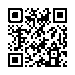 Разрешается свободное копирование в некоммерческих образовательных целях  Основной государственный экзамен, 2024 г. 	РУССКИЙ ЯЗЫК, 9 класс. 	Тренировочный вариант №2 от 11.09.2023 	3 / 9  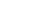 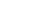 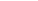 9  Замените   словосочетание   «книжная   полка»,   построенное   на   основе  согласования,  синонимичным  словосочетанием  со  связью   управление.  Напишите получившееся словосочетание, соблюдая нормы современного  русского литературного языка.  Ответ: _________________________.  Прочитайте текст и выполните задания 10–13.  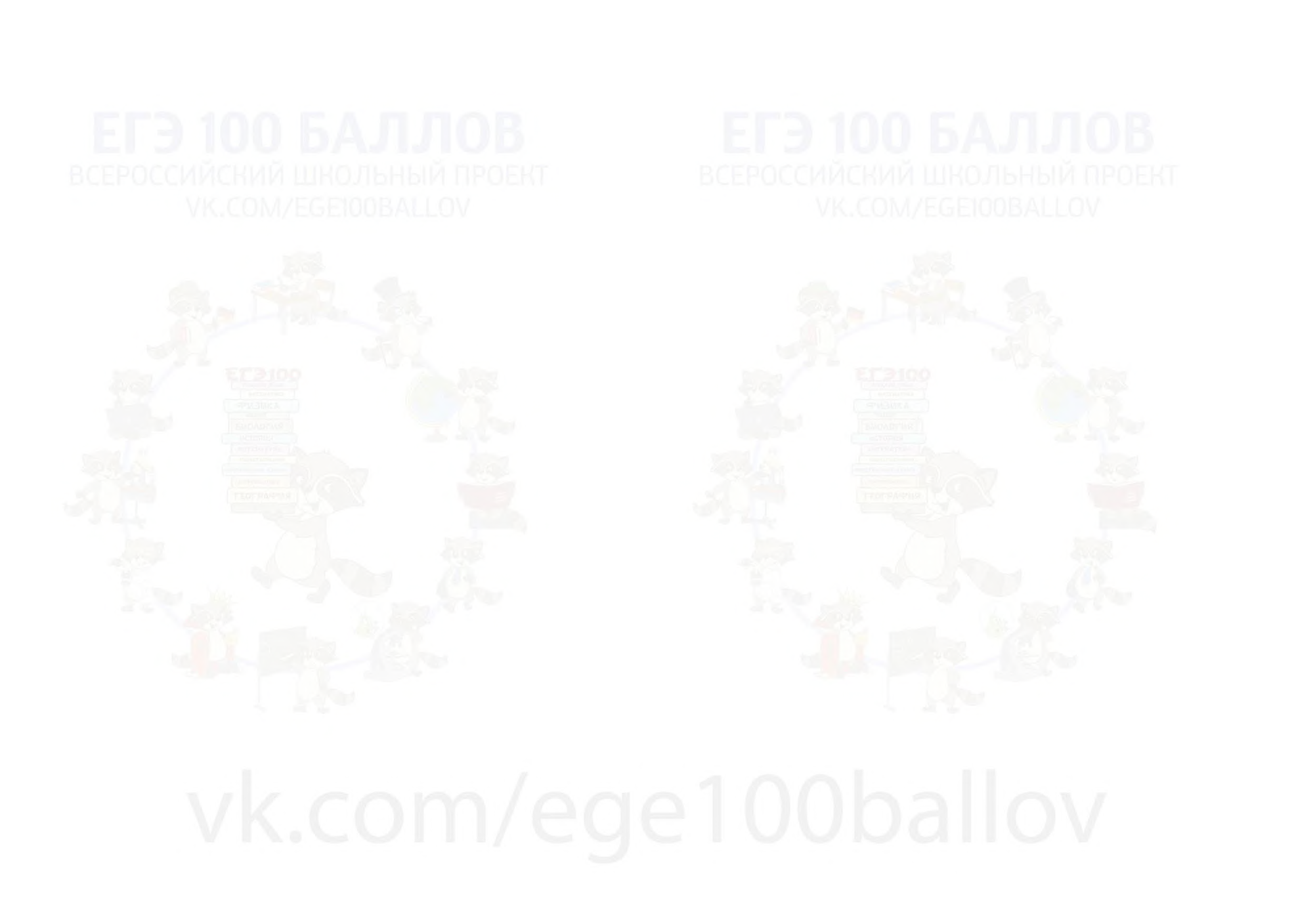 (1)Все мамы разные: молодые, красивые, седые и уставшие, добрые  и строгие.  (2)Но  до  самой  старости  они  остаются  для нас  всё теми  же  мамами. (3)Ведь и взрослому человеку, так же как и ребёнку, нужен мамин  совет. (4)Только мама, невзирая ни на что, поддержит в любых хороших  начинаниях, а иногда и выручит в трудную минуту, простит тебе любую  ошибку  и  неудачу,  грубое  слово  и непонимание.  (5)Только  вздохнёт  тихонько, смахнёт украдкой слезу с грустных глаз и... простит тебя.  (6)Ведь  сердце  матери  бездонно.  (7)Ведь  сердце  матери  способно  простить тебе всё на свете. (8)Вдруг вспомнилось стихотворение Дмитрия  Кедрина  о  том,  как  сын,  вырвав  сердце  матери,  понёс  его  жестокой  возлюбленной. (9)Нелёгок был его путь, на скользком пороге он оступился  и упал. (10)И в этот момент услышал, как сердце спросило: «Не ушибся,  сынок?» (11)Мама простила предательство сына и его жестокость, потому  что не может она иначе...  (12)А руки матери... (13)Вы задумывались когда-нибудь, как много  делают для вас мамины руки, как натружены они, как беспокойны – добрые,  нежные, сильные и заботливые мамины руки. (14)Они самое первое, что мы  почувствовали 	в 	жизни, когда 	пришли 	в 	этот 	новый, 	незнакомый  и удивительный мир. (15)Они прижали нас к груди, защитив от невзгод  и тревог. (16)Мамина ладошка коснётся твоих волос, потреплет их игриво, и  вот ушли все неприятности и огорчения, как будто мама отвела их от тебя  своей материнской рукой. (17)Самое дорогое сокровище, самая большая  ценность в нашей жизни – руки нашей мамы! (18)Взявшие на себя всю боль  и холод, все раны и удары жизни, все тяжести и непогоды – всё то, что  ограждает нас от невзгод и позволяет быть счастливыми.  (19)К сожалению, мы редко задумываемся о том, сколько времени и  сил, сколько труда и здоровья, сколько ласки и заботы тратит на нас мама.  (20)Вырастаем  и, уехав  из  родного  дома,  забываем  позвонить,  написать  пару строчек, 	подписать открытку 	к 	празднику. 	(21)А мама 	ждёт!  (22)И находит  любые  оправдания  нашей чёрствости,  нашей  занятости,  нашему невниманию.  (23)К  сожалению,  многие  слишком  поздно понимают,  что  забыли  сказать много хороших слов своим мамам. (24)Чтобы этого не произошло,  © 2023 Всероссийский проект «ОГЭ 100БАЛЛОВ» vk.com/oge100ballov | t.me/egeoge100ballov   Составитель:   10  11  12  нужно дарить тепло матерям каждый день и час, ведь благодарные дети  
–  лучший подарок для них. (25)Сколько бы мы ни говорили о маме, этого будет мало. (26)Каждая  мама бескорыстно сделает всё для своего ребёнка. (27)Она будет переживать  за твою судьбу независимо от того, сколько тебе лет. (28)Она отругает  своего повзрослевшего ребёнка, а потом порадуется за него и обязательно  отметит все хорошие перемены, которые произошли с её всегда маленьким  родным 	человечком. 	(29)Мама 	отдаст 	всё  за то, чтобы ты стал настоящим человеком.  (По И. Селивёрстовой*)  
* Селивёрстова Инна – современная писательница и поэтесса. Какие из высказываний соответствуют содержанию текста? Укажите номера  ответов.  1) Взрослым людям не нужны советы мам. 2) Дети, осознав свои ошибки, всегда просят у своих мам прощения. 
3) Сердце матери бездонно и готово простить всё своему ребёнку. 4) Дети дарят тепло и заботу своим мамам каждый день. 5) Мама готова отдать всё, чтобы её ребёнок стал настоящим человеком. Ответ: _________________________.  Укажите варианты ответов, в которых  средством выразительности речи  является эпитет. Запишите номера ответов.  1) Вдруг вспомнилось стихотворение Дмитрия Кедрина  о том, как сын, вырвав сердце матери, понёс его жестокой возлюбленной.  2) Ведь сердце матери способно простить тебе всё на свете. 3) Вы задумывались когда-нибудь, как много делают для вас мамины руки, 
как  натружены  они,  как  беспокойны  –  добрые,  нежные,  сильные  и  заботливые мамины руки.  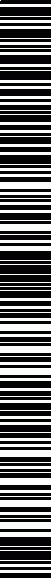 4) Она будет переживать за твою судьбу независимо от того, сколько тебе лет.  5) Мама простила предательство сына и его жестокость, потому что не может она иначе...  Ответ: _________________________.  В 	предложениях 	5–10 	найдите 	слово 	с 	лексическим 	значением  «безжалостный, беспощадный». Выпишите это слово.  Ответ: _________________________.  Обсуждение заданий: https://vk.com/topic-88725006_49266018 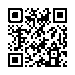 Разрешается свободное копирование в некоммерческих образовательных целях  Основной государственный экзамен, 2024 г. 	РУССКИЙ ЯЗЫК, 9 класс. 	Тренировочный вариант №2 от 11.09.2023 	4 / 9  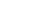 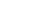 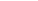 Приведите в сочинении  два примера-аргумента, подтверждающих Ваши  13.1  13.2  13.3  Не забудьте перенести все ответы на задания 2–8 в бланк ответов №  1 в соответствии с инструкцией по выполнению работы. Проверьте,  чтобы 	каждый 	ответ 	был 	записан 	в 	строке 	с 	номером  соответствующего задания.  Часть 3  Используя прочитанный текст из части 2, выполните на бланке  ответов  №  2  ТОЛЬКО  ОДНО  из  заданий:  13.1,  13.2  или  13.3.  Перед написанием сочинения запишите номер выбранного задания:  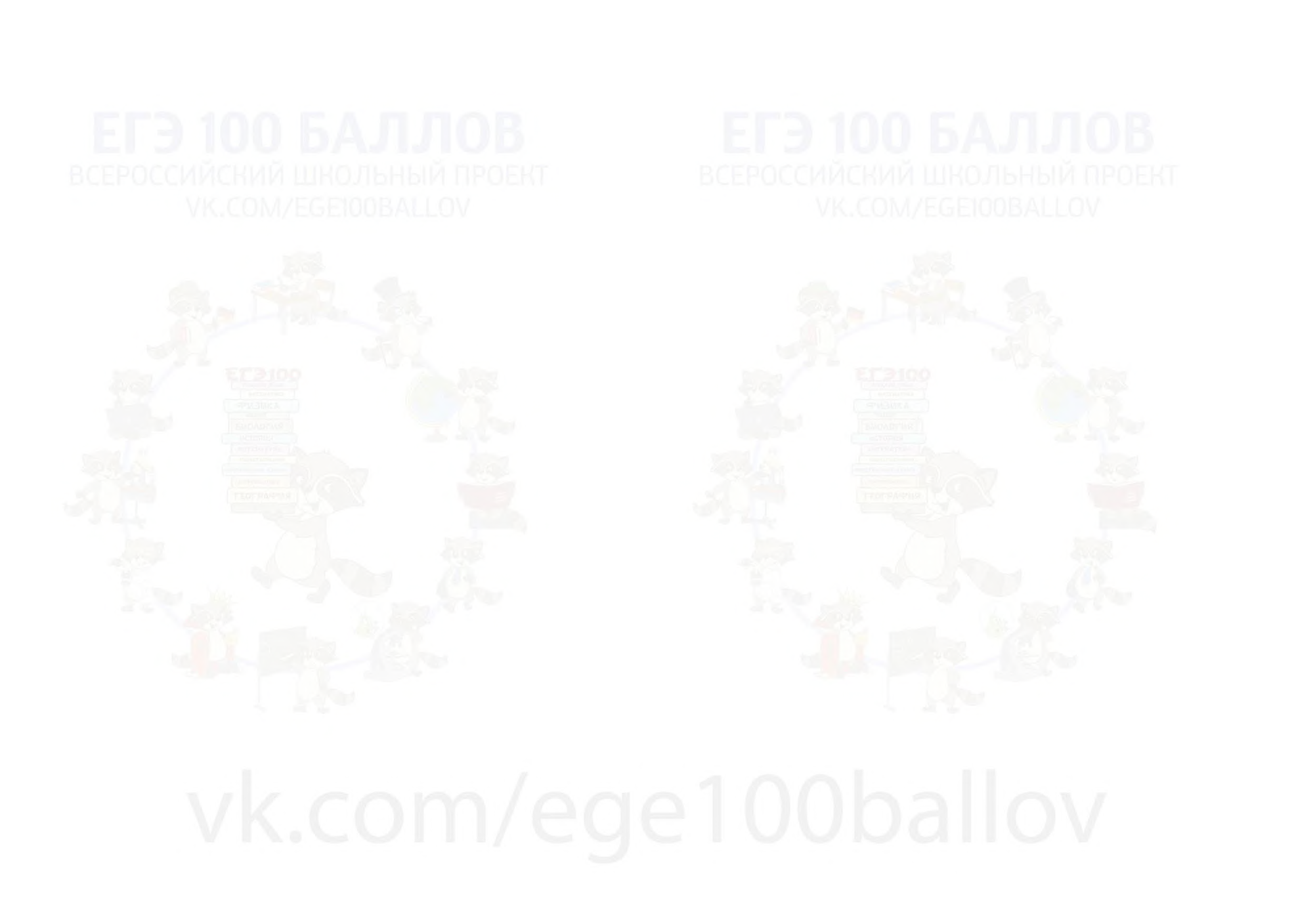 13.1, 13.2 или 13.3.  Напишите 	сочинение-рассуждение, 	раскрывая 	смысл 	высказывания  известного филолога Григория Яковлевича Солганика: «Как предложение  строится по определённым синтаксическим моделям, точно так же и  предложения в тексте соединяются по определённым правилам».  Приведите в сочинении два примера-аргумента из прочитанного текста,  подтверждающих 	Ваши 	рассуждения. 	Приводя 	примеры-аргументы,  указывайте номера нужных предложений или применяйте цитирование.  Объём сочинения должен составлять не менее 70 слов.  Если 	сочинение 	представляет 	собой 	полностью 	переписанный  или пересказанный исходный текст без каких бы то ни было комментариев,  то такая работа оценивается нулём баллов.  Сочинение пишите аккуратно, разборчивым почерком.  Напишите сочинение-рассуждение. Объясните, как Вы понимаете смысл  финала  текста:  «Мама  отдаст  всё  за  то,  чтобы  ты  стал  настоящим  человеком».  Приведите в сочинении два примера-иллюстрации из прочитанного текста,  подтверждающих Ваши рассуждения. Приводя примеры-иллюстрации,  
указывайте номера нужных предложений или применяйте цитирование.   Объём сочинения должен составлять не менее 70 слов.  Если 	сочинение 	представляет 	собой 	полностью 	переписанный  или пересказанный исходный текст без каких бы то ни было комментариев,  то такая работа оценивается нулём баллов.  Сочинение пишите аккуратно, разборчивым почерком.  Напишите 	сочинение-рассуждение 	на 	тему 	«Как 	проявляется  материнская любовь?». Дайте определение выражению МАТЕРИНСКАЯ  ЛЮБОВЬ и прокомментируйте его, ответив на вопрос, сформулированный  в теме сочинения.  © 2023 Всероссийский проект «ОГЭ 100БАЛЛОВ» vk.com/oge100ballov | t.me/egeoge100ballov   Составитель:   рассуждения: один пример-аргумент приведите из прочитанного текста, а  другой  –  из  Вашего  жизненного  опыта.  Приводя  пример-аргумент  из  прочитанного 	текста, 	указывайте 	номера 	нужных 	предложений 	или  применяйте цитирование.   Объём сочинения должен составлять не менее 70 слов.  Если 	сочинение 	представляет 	собой 	полностью 	переписанный  или пересказанный исходный текст без каких бы то ни было комментариев,  то такая работа оценивается нулём баллов.   Сочинение пишите аккуратно, разборчивым почерком.  Проверьте,  чтобы  каждый  ответ  был  записан  рядом  с  номером  соответствующего задания.  О проекте «Пробный ОГЭ каждую неделю»  Данный ким составлен командой всероссийского волонтёрского проекта  «ЕГЭ 	100БАЛЛОВ» 	vk.com/oge100ballov 		| 	t.me/egeoge100ballov  и 	безвозмездно 	распространяется 	для 	любых 	некоммерческих  образовательных целей.  Нашли ошибку в варианте?  Напишите нам, пожалуйста, и мы обязательно её исправим!  Для замечаний и пожеланий: https://vk.com/topic-88725006_49266018  (также доступны другие варианты для скачивания)  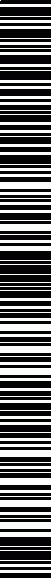 Обсуждение заданий: https://vk.com/topic-88725006_49266018 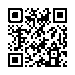 Разрешается свободное копирование в некоммерческих образовательных целях  Прочитайте текст и выполните задания 2, 3.  (1)Жук-солдатик 	(Cantharis   rustica) 	– 	распространённое   насекомое,  которое  можно  встретить  в  разных  уголках  нашей  планеты.  (2)Своё  название жук получил благодаря  необычной окраске спинки, которая  напоминает 	красные 	«служилые» 	кафтаны 	московских 	стрельцов.  (3)Клопов  в  красно-черных  кафтанчиках  можно  увидеть  на  почве,  трухлявых пнях, старых деревьях, заборах, в сараях и гаражах. (4)Эти  насекомые выбирают ярко освещённые поверхности, прогретые солнцем.  (5)Летать они не умеют, поэтому залететь через открытое окно в жилище  человека жуки не смогут, но легко заползут в распахнутое окно первого  этажа, особенно если оно расположено низко над землёй.  А  Б  В  СОСТАВИТЕЛЬ ВАРИАНТА  ФИО:  Пёсик Анастасия  Предмет:  русский язык  Стаж:  14 лет  Регалии:  эксперт ЕГЭ  Аккаунт ВК:  https://vk.com/anastasiapesik  Сайт и доп.  информация:  КОРРЕКТОР ВАРИАНТА:  КОРРЕКТОР ВАРИАНТА:  